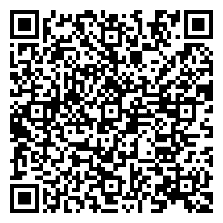 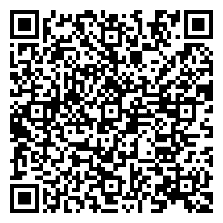 GENERAL INSTRUCTIONS:Provide the company name.Provide the first name, last name, middle name, position, and email address.Indicate the type of role.Check the box if customer, otherwise indicate the role.Provide the name of the company authorized representative/requestor and date.ICTD FROM: OPCE-001ICTD FROM: OPCE-001ICTD FROM: OPCE-001ICTD FROM: OPCE-001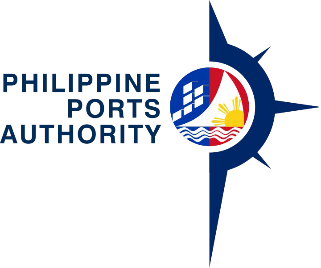 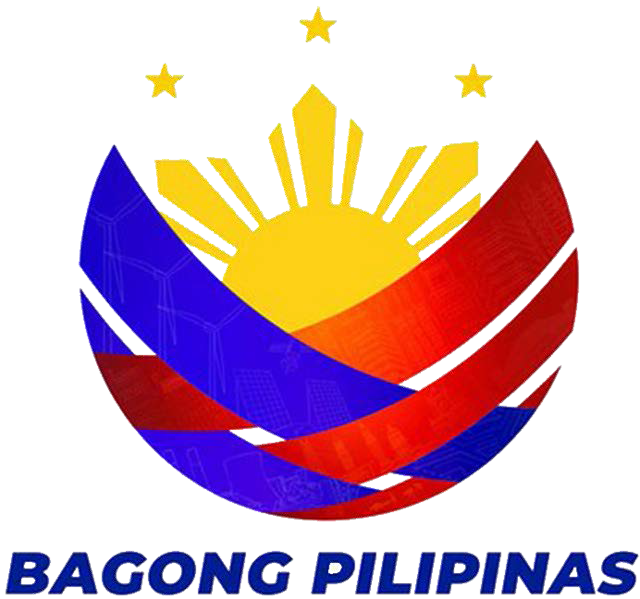 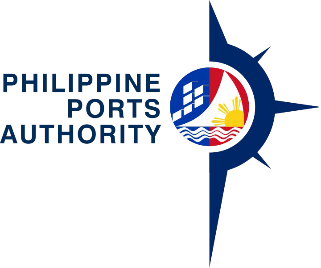 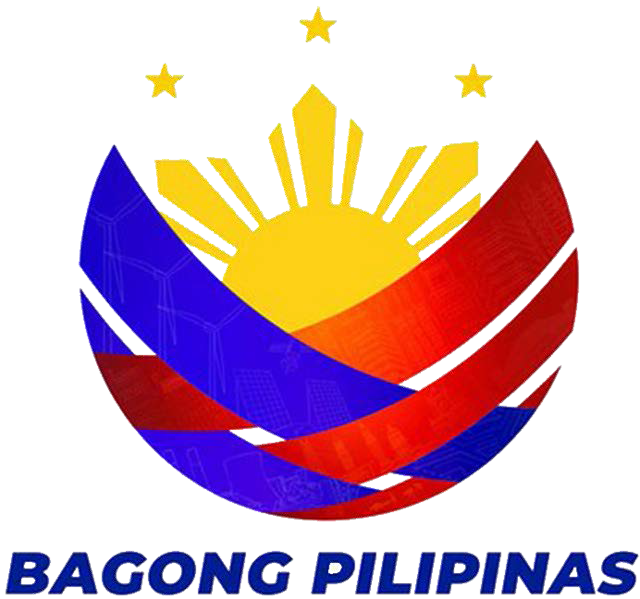 PPA OPCE USER ACCOUNT CREATION FORMPPA OPCE USER ACCOUNT CREATION FORMPPA OPCE USER ACCOUNT CREATION FORMPPA OPCE USER ACCOUNT CREATION FORMDeclaration and Data Privacy Consent: The information I have given is true, correct, and complete. By submitting this form, I authorize the Philippine Ports Authority to collect, use, process and retain my personal data in accordance with the PPA’s Privacy Statement and for purposes specified in this form.Declaration and Data Privacy Consent: The information I have given is true, correct, and complete. By submitting this form, I authorize the Philippine Ports Authority to collect, use, process and retain my personal data in accordance with the PPA’s Privacy Statement and for purposes specified in this form.Declaration and Data Privacy Consent: The information I have given is true, correct, and complete. By submitting this form, I authorize the Philippine Ports Authority to collect, use, process and retain my personal data in accordance with the PPA’s Privacy Statement and for purposes specified in this form.Declaration and Data Privacy Consent: The information I have given is true, correct, and complete. By submitting this form, I authorize the Philippine Ports Authority to collect, use, process and retain my personal data in accordance with the PPA’s Privacy Statement and for purposes specified in this form.COMPANY NAMEFIRST NAMELAST NAME MIDDLE NAMEPOSITIONPOSITIONEmail 
(will be used as username)TYPE OF ROLETYPE OF ROLETYPE OF ROLETYPE OF ROLETYPE OF ROLETYPE OF ROLE  CustomerREMARKS: RSU Filed and Dated: MM/DD/YYYY: 
Subject to compliance to the PPA ICTD Security Policy as posted in the PPA website, The PPA Quality Management System (QMS) on MIS Support Process and Data Privacy Act (RA 10173)REMARKS: RSU Filed and Dated: MM/DD/YYYY: 
Subject to compliance to the PPA ICTD Security Policy as posted in the PPA website, The PPA Quality Management System (QMS) on MIS Support Process and Data Privacy Act (RA 10173)REMARKS: RSU Filed and Dated: MM/DD/YYYY: 
Subject to compliance to the PPA ICTD Security Policy as posted in the PPA website, The PPA Quality Management System (QMS) on MIS Support Process and Data Privacy Act (RA 10173)REMARKS: RSU Filed and Dated: MM/DD/YYYY: 
Subject to compliance to the PPA ICTD Security Policy as posted in the PPA website, The PPA Quality Management System (QMS) on MIS Support Process and Data Privacy Act (RA 10173)REMARKS: RSU Filed and Dated: MM/DD/YYYY: 
Subject to compliance to the PPA ICTD Security Policy as posted in the PPA website, The PPA Quality Management System (QMS) on MIS Support Process and Data Privacy Act (RA 10173)REMARKS: RSU Filed and Dated: MM/DD/YYYY: 
Subject to compliance to the PPA ICTD Security Policy as posted in the PPA website, The PPA Quality Management System (QMS) on MIS Support Process and Data Privacy Act (RA 10173)REQUESTED BY: (signature over printed name)
 

Company Authorized RepresentativeREQUESTED BY: (signature over printed name)
 

Company Authorized RepresentativeREQUESTED BY: (signature over printed name)
 

Company Authorized RepresentativeDate Signed:


Date: Date Signed:


Date: IMPORTANT REMINDER:  The information contained herein should be kept confidential and should be used solely by the employee/s indicated in the name/s above.
Should the security of such account be compromised, that account will be locked out or suspended until such time that security issue is resolved.IMPORTANT REMINDER:  The information contained herein should be kept confidential and should be used solely by the employee/s indicated in the name/s above.
Should the security of such account be compromised, that account will be locked out or suspended until such time that security issue is resolved.IMPORTANT REMINDER:  The information contained herein should be kept confidential and should be used solely by the employee/s indicated in the name/s above.
Should the security of such account be compromised, that account will be locked out or suspended until such time that security issue is resolved.IMPORTANT REMINDER:  The information contained herein should be kept confidential and should be used solely by the employee/s indicated in the name/s above.
Should the security of such account be compromised, that account will be locked out or suspended until such time that security issue is resolved.IMPORTANT REMINDER:  The information contained herein should be kept confidential and should be used solely by the employee/s indicated in the name/s above.
Should the security of such account be compromised, that account will be locked out or suspended until such time that security issue is resolved.IMPORTANT REMINDER:  The information contained herein should be kept confidential and should be used solely by the employee/s indicated in the name/s above.
Should the security of such account be compromised, that account will be locked out or suspended until such time that security issue is resolved.